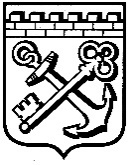 КОМИТЕТ ГРАДОСТРОИТЕЛЬНОЙ ПОЛИТИКИ
ЛЕНИНГРАДСКОЙ ОБЛАСТИПРИКАЗот _______________  № _______О внесении изменений в приказ Комитета градостроительной политики Ленинградской области от 03.08.2020  № 37 «О порядке установления стимулирующих выплат, порядке и предельных размерах оказания материальной помощи руководителю Государственного казенного учреждения «Градостроительное развитие территорий Ленинградской области» и о признании утратившими силу отдельных приказов комитета по архитектуре и градостроительству Ленинградской области по вопросам установления стимулирующих выплат руководителю Государственного казенного учреждения «Градостроительное развитие территорий Ленинградской области»В соответствии с постановлением Правительства Ленинградской области 
от 30.04.2020 № 262 «Об утверждении Положения о системах оплаты труда 
в государственных учреждениях Ленинградской области по видам экономической деятельности и признании утратившими силу полностью или частично отдельных постановлений Правительства Ленинградской области» (в редакции постановления Правительства Ленинградской области от 13.08.2021№ 522) приказываю:1. Внести изменение в Приложение 3 к Положению о порядке установления стимулирующих выплат руководителю государственного казенного учреждения «Градостроительное развитие территорий Ленинградской области», изложив его в новой редакции, согласно приложению.2. Настоящий приказ вступает в силу со дня его официального опубликования и распространяется на отношения, возникшие с 13 августа 2021 года включительно.Председатель комитета									И. КулаковПриложение к приказу Комитета градостроительной политики Ленинградской областиот ____________________ №________Приложение 3к Положению о порядке установления стимулирующих выплат руководителю государственного казенного учреждения «Градостроительное развитие территорий Ленинградской области»Порядок определения размера премиальных выплат руководителю государственного казенного учреждения «Градостроительное развитие территорий Ленинградской области»1. При определении размера премиальных выплат по итогам работы за месяц, квартал, год руководителю государственного казенного «Градостроительное развитие Ленинградской области» (далее – руководитель, учреждение) используется балльная система оценки. 2. В зависимости от суммы баллов, присвоенных руководителю учреждения, 
на основании отчета о достигнутых значениях критериев оценки деятельности учреждения по итогам месяца, устанавливаются следующие размеры премиальных выплат: а) «повышенный» - от 130 до 180 процентов от должностного оклада руководителя учреждения;б) «базовый» - равный 125 процентам от должностного оклада руководителя учреждения;в) «пониженный» - равный 80 процентам от должностного оклада руководителя учреждения.2.1. Суммы баллов по результатам оценки выполнения критериев оценки деятельности учреждения по итогам месяца, соответствующие размеру премиальных выплат:а) от 64 до 70 баллов соответствует «повышенному» размеру премиальных выплат;б) от 56 до 63 баллов соответствует «базовому» размеру премиальных выплат;в) 55 баллов и менее соответствует «пониженному» размеру премиальных выплат.3. В зависимости от суммы баллов, присвоенных руководителю учреждения, 
на основании отчета о достигнутых значениях критериев оценки деятельности учреждения по итогам квартала, устанавливаются следующие размеры премиальных выплат: а) «повышенный» - до 180 процентов от должностного оклада руководителя учреждения;б) «базовый» - до 125 процентов от должностного оклада руководителя учреждения;в) «пониженный» - до 80 процентов от должностного оклада руководителя учреждения.3.1. Суммы баллов по результатам оценки выполнения критериев оценки деятельности учреждения по итогам квартала, соответствующие размеру премиальных выплат:а) от 76 до 85 баллов соответствует «повышенному» размеру премиальных выплат;б) от 68 до 75 баллов соответствует «базовому» размеру премиальных выплат;в) 67 баллов и менее соответствует «пониженному» размеру премиальных выплат.4. В зависимости от суммы баллов, присвоенных руководителю учреждения, 
на основании отчета о достигнутых значениях критериев оценки деятельности учреждения по итогам года, устанавливаются следующие размеры премиальных выплат: а) «повышенный» - до 180 процентов от должностного оклада руководителя учреждения;б) «базовый» - до 125 процентов от должностного оклада руководителя учреждения;в) «пониженный» - до 80 процентов от должностного оклада руководителя учреждения.4.1. Суммы баллов по результатам оценки выполнения критериев оценки деятельности учреждения по итогам года, соответствующие размеру премиальных выплат:а) от 73 до 80 баллов соответствует «повышенному» размеру премиальных выплат;б) от 64 до 72 баллов соответствует «базовому» размеру премиальных выплат;в) 63 балла и менее соответствует «пониженному» размеру премиальных выплат.5. В случае наличия оснований, предусмотренных пунктом 2.5 Положения 
о порядке установления стимулирующих выплат, порядке и предельных размерах оказания материальной помощи руководителю Государственного казенного учреждения «Градостроительное развитие территорий Ленинградской области», премиальные выплаты руководителю учреждения уменьшаются согласно требованиям положения.